ČOKOLADNI BRAWNIJISESTAVINEOsnova:200g mandljev700g datljev70g orehov50g kakava v prahu1 čž vanilije v prahu1/2 čž soli3-5 jž vodeČokolada:120g kokosovega masla50g kakava v prahu6 jž kokososovega olja1 dcl agavinega sirupa1 čž vanilije v prahuPOSTOPEKMandlje in datlje dobro premešamo v mešalniku. Dodamo kakav, vodo, vanilijo in sol in ponovno premešamo. Orehe ločeno zdrobimo na manjše koščke in ročno primešamo k preostali masi. Osnovo razporedimo po kvadratnem modelu za peko, uporabimo lahko tudi tortni model.Za čokolado najprej vzamemo kokosovo maslo, ki mu dodamo 6 žlic kokosovega olja, kakav, agavo in vanilijo. Dobro premešamo.Čokolada ima lahko zaradi večje količine kokosa po njem izrazit okus. V kolikor se želimo temu izogniti uporabimo kokosovo olje brez okusa.Čokolado enakomerno prelijemo čez osnovo in postavimo v hladilnik čez noč. Narežemo in postrežemo.Dober tek!Učenka 7.a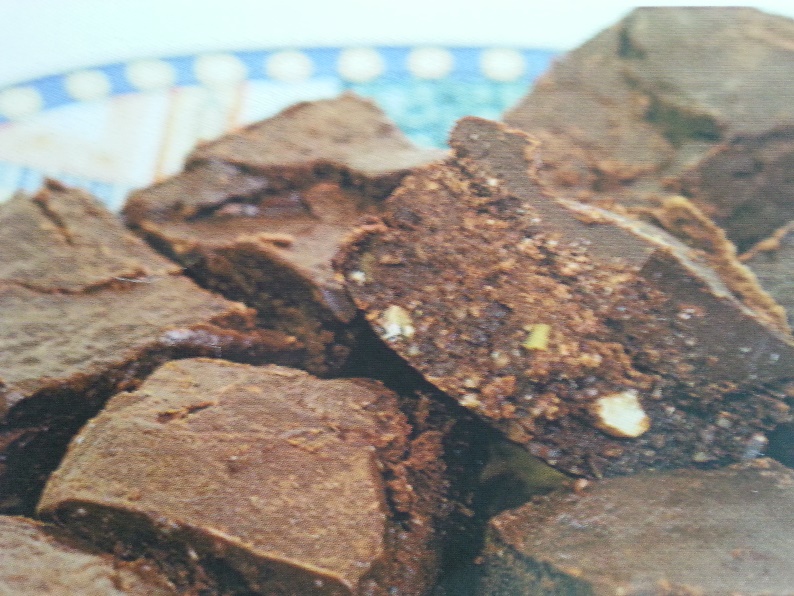 